【樂遊清邁】泰北清邁豪華帳篷酒店5日（無購物）酒店參考資訊：星光燦爛豪華帳棚渡假村Moningdao Resort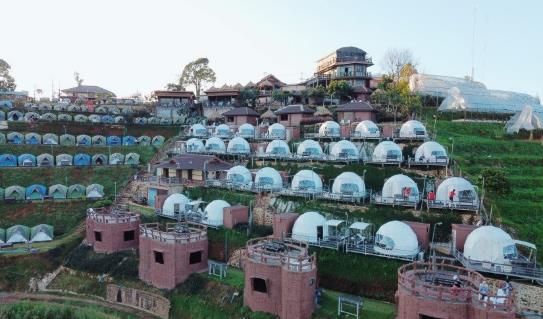 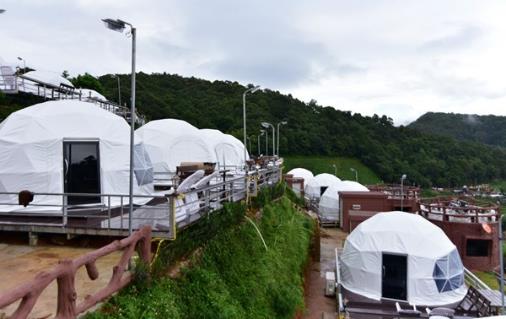 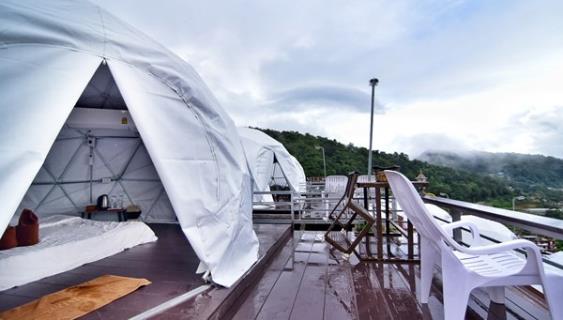 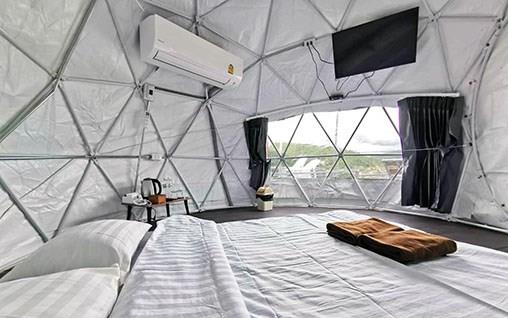 人們越來越追求與大自然的親近感，許多露營活動與貼近自然的住宿形式不斷湧現，在清邁的就有許多在山上的星空帳篷酒店。帳篷房間內設施俱全，擁有獨立衛浴、電視、空調與免費Wi-Fi、及可以遠眺的山野風光的露臺，傍晚可以欣賞天邊夕陽晚霞，晚上更可以仰望明月與星光閃閃的夜空，讓繁星陪伴入眠。夜晚時分，整個山上酒店點亮無數燈光，看去如同閃耀的星星，相當美麗而夢幻。當清晨起床時，山上空氣清新，雲霧山嵐繚繞，可以親身感受陽光灑落的溫暖，使人神清氣爽。賴本龍普酒店 Raibumrungphol 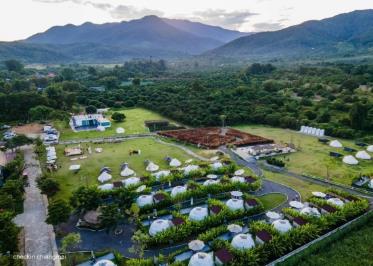 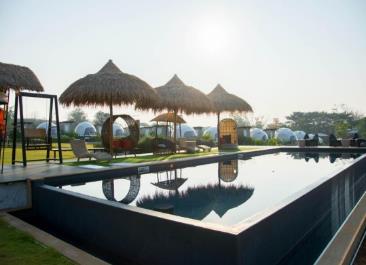 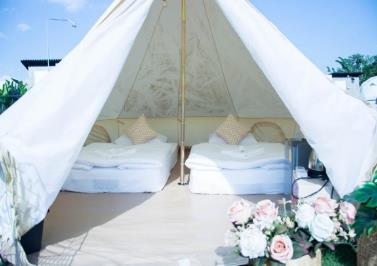 位於湄旺，有室外游泳池、免費私人停車位、花園和露台。這間住宿提供的設施與服務包括餐廳、兒童俱樂部、24 小時接待櫃檯和 WiFi（免費）。這間住宿全面禁菸，距離 Central Plaza Chiang Mai Airport 34 公里。客房均備有電熱水壺。每間客房都有空調。這間住宿的部分房間有陽台。所有客房皆有寢具和毛巾。有兒童遊樂區。住客可以打撞球和打迷你高爾夫。Siripanna Villa Resort https://www.siripanna.com/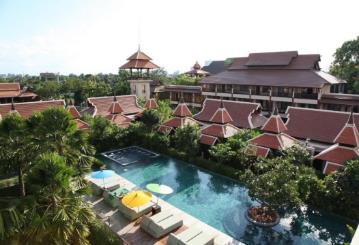 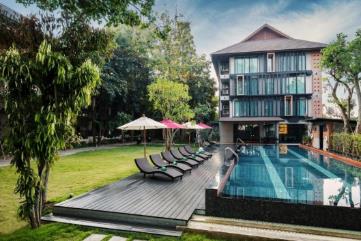 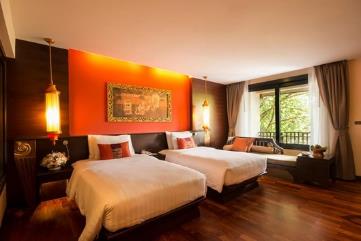 館內設有 3 間餐廳、室外游泳池、健身設施、開放式大廳和 SPA。每間客房均享有不同景緻，如稻田、老穀倉、泰式房屋、老龍眼樹下的露台或遠處的山巒。客房裝潢採暖色調，配有精緻木製傢俱，設有空調、私人陽台和 42 吋平面電視。私人衛浴內配有獨立淋浴和浴缸，客人可於圖書館或享受按摩中度過悠閒午後時光。Wintree City Resort http://www.wintreecityresort.com/ 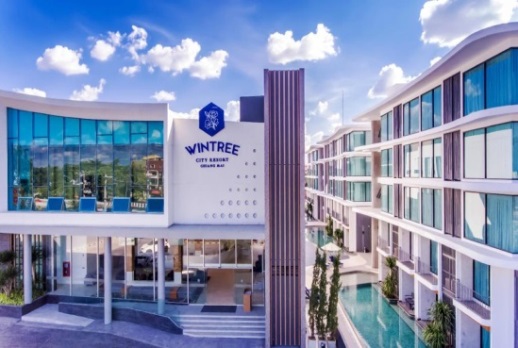 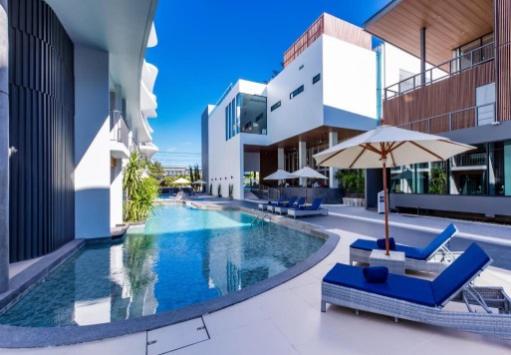 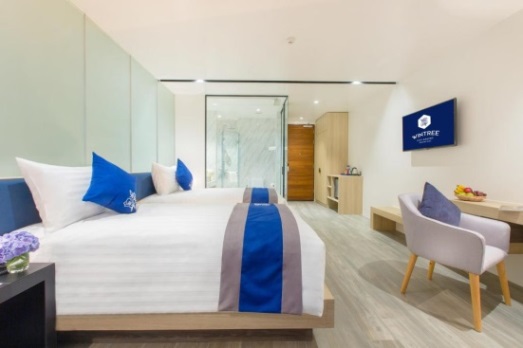 酒店提供了所有房型皆附免費WiFi、24小時送餐服務、24小時保全、每日客房清潔服務、票劵代售服務等設施和服務。共有168間房間可供客人選擇，全部都給人安靜典雅的感覺。住宿內的健身房、鄰近高爾夫球場(3公里內)、室外游泳池、日光浴、花園是忙碌一天後，放鬆身心的理想去處。Novotel Chiangmai Nimman Journeyhub https://all.accor.com/hotel/B4F8/index.zh.shtml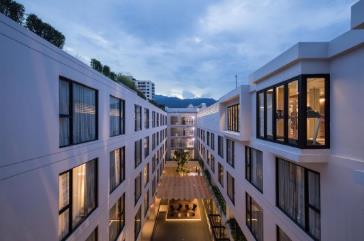 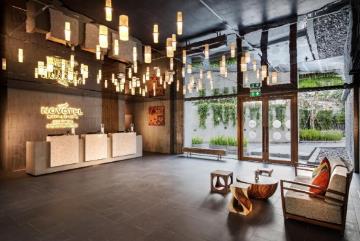 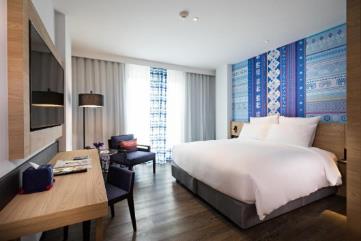 酒店距離寧曼商圈（Nimman Haemin）約 1.3 公里，設有花園、健身中心、酒吧、餐廳、24 小時前台、觀光旅遊櫃台和免費 WiFi 等各項設施，並提供客房服務、禮賓服務及外幣兌換服務。客房設有休息區，配備書桌和平面電視，附私人衛浴。館內供應自助式或美式早餐。參考航班資訊：台北／清邁－天使瀑布花園－入住星光燦爛豪華帳棚渡假村或賴本龍普酒店期待已久的假期終於來臨，滿心歡喜的踏上旅程，搭乘豪華客機飛往泰國第二大城市─清邁。清邁建 成至今雖有七百多年，同時亦還保留許多文化遺產，又有”藝術建築之寶殿堂”的稱謂。城內名勝古 蹟遍佈，林陰小街，曲徑幽深，廟宇，寶塔林立，護城河水清見魚游，碧波盪漾，煞是宜人。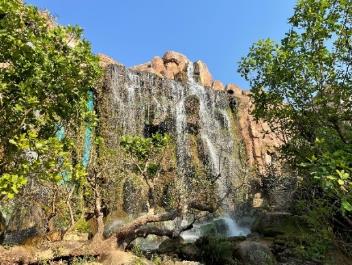 【天使瀑布花園】瀑布公園內有巨石樹木、潺潺溪流，也有大片盛開的花海，主角是從一座四層高的巨石山頂上傾瀉而下的瀑布。園內還有咖啡廳，讓您在欣賞自然美景後，可以喝喝咖啡與享用美食! 叢林飛躍36站（叢林雲霄飛車+每人一件T恤）－Kalm Village卡爾姆藝術工藝文化村－船遊湄濱河【叢林飛躍36站(叢林雲霄飛車+每人一件T恤)】今天將安排您來趟真正的叢林探險~叢林飛躍。要說清邁的必體驗項目，叢林飛躍絕對榜上有名，試想一下，在蔥郁的泰北山林裡，挑戰刺激又新奇的叢林體驗，帶給你全新的視角去親近感受自然。參加叢林飛躍時，體驗者會在教練的指導下，在不同的地勢之間速降、滑行穿越，是欣賞自然風景與極限刺激體驗合二為一的一項活動。當你抵達時，會有專業教練爲您選擇合適的裝備爲您整裝，同時檢查安全措施，並開始講解活動中應注意事項，結束後載您到泰北山林中，這有許多千年楊樹高達300米高，在古老時期，被奉獻為神樹。這些樹又高又大，加上千年年紀非常堅實，綠色森林中上面蓋了數十個巧妙平臺，教練在這實地操作滑翔動作，有專業教練陪同照顧，帶領您從樹到樹之間透過纜繩飛梭叢林嘗試飛躍的感覺，感受緊張又刺激的滑翔樂趣。還有體驗叢林中高空跳躍，享受速度的快感。活動結束後會贈送每人一件紀念T恤，讓您記得泰北叢林飛越活動的樂趣。【Kalm Village卡爾姆藝術工藝文化村】Kalm希望創造一個通過對藝術工藝和文化的熱愛，將大眾聚集在一起的地方。Kalm Village 是清邁古城內最新的複合式文創空間，將相關工藝美學、展覽課程、及藝文活動等等，融合在一起的藝術環境。【船遊湄濱河】坐上清邁遊船，沿著湄濱河順流而下，乘此機會放鬆一下身心，領略另一面風情的清邁。欣賞沿途的柚木建築與象牙橋等多座橋樑，感受清邁的風土人情，讓您的清邁之旅更加放鬆！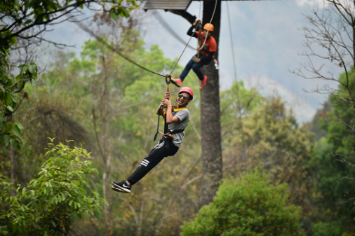 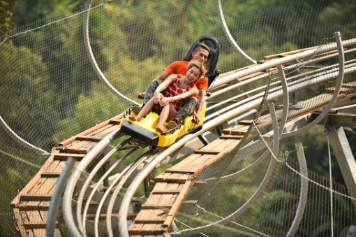 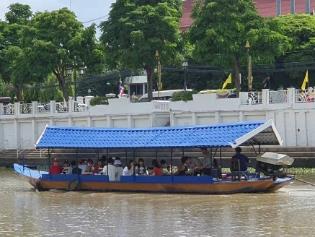 湄登大象營（大象表演+竹筏漂流+少數民族長頸族村）－藍廟WAT BAN DEN－小溪吊橋（吊橋+小溪戲水+潑水+白色情人迷你沙灘+泰式下午茶+凱旋門+熱帶水果+飛盤+垂釣－傳統北部泰服體驗－泰式涼拌木瓜沙拉－水燈－放天燈）【湄登大象營 (大象表演+竹筏表演+少數民族長頸族村)】★大象表演～參觀工作人員如何幫大小象洗澡的工作的情形，並觀看他們所安排的精彩逗 趣的精采表演，大象現場作畫表演、欣賞可愛大象自由隨性揮瀷表演獨創的繪畫天份。★竹筏沿河漂流～來一趟難忘了竹筏遊。此河段無激流，安全性佳，欣賞寧 靜的山谷河川及周圍叢林美景。藉由不同的形式來感受清邁森活之美，絕對會是您人生中難得的美好 回憶。
★少數民族長頸族村～您可見到少數民族部落〝長頸族〞的風俗習慣與生活情形，此族群的族人已日益稀少，更顯現出它們 的特別，由於長頸族人古老傳統習性，小女孩七歲開始就須在脖子上套銅圈，且隨著年紀的成長銅圈 越加越高，直到結婚為止。【清邁藍廟】清邁藍廟的本名叫做Wat Ban Den(班頓寺)。跟白廟黑廟的叫法一個道理，因為外表的主色調為藍色而被人們叫做藍廟，位於清邁湄登縣（Mae Taeng），從古城開車，經1001號公路，大約70分鐘就能到。清邁藍廟坐落在一座小山坡上，面朝一片綠油油的農田，田園風光極為詩意，清新和古風並存的它，從遠處看，這座海一般蔚藍的寺廟靜靜地佇立在一片田野之上。一整片的藍色屋瓦，再搭配藍天白雲構築成眼前最炫目的風景。【小溪吊橋 ( 吊橋+小溪戲水+潑水+白色情人迷你沙灘+泰式下午茶+凱旋門+熱帶水果+飛盤+垂釣-傳統北部泰服體驗- 泰式涼拌木瓜沙拉-水燈-放天燈 )】在風光明媚的景觀環繞下，找回遠離城市塵囂的寧靜，讓心情完全的放鬆下來，在吊橋溪邊戲水，品嘗泰式下午茶與水果，再去大草原上玩玩飛盤拍照，傍晚換上華麗的泰式傳統服裝，施放天燈與水燈增添福氣~讓我們充滿感恩的心跟著施放的天燈與水燈一起祈福!更要讓您的相機留下這難得美麗的畫面喔!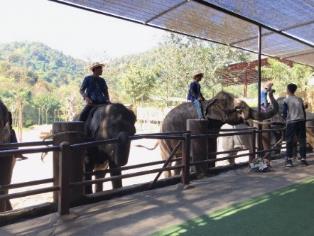 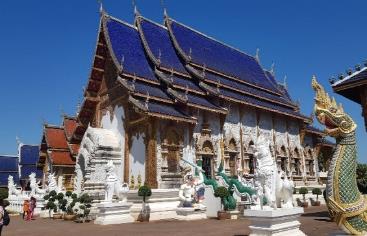 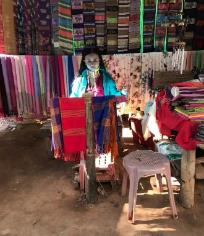 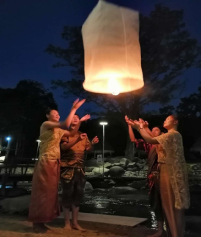 雙龍寺（含纜車－立式斜坡電梯）－蘭娜古城之旅（建都三王紀念像+大塔寺+水果街）－MAYA百貨商場－寧曼路－清邁夜市 【雙龍寺（含纜車-立式斜坡電梯）】此廟座落在素貼山上，海拔 1053 公尺，是一座由白象選址皇室建造，充滿傳奇色彩的廟宇，傳說有位 錫蘭高僧帶了幾顆佛舍利到泰國，高僧們為了怕讓人搶走，便決定將舍利放在白象上，由白象選擇一 處可以建寺供奉舍利的福地，白象隨意遊蕩，便在雙龍寺的現址趴下，人們就建了舍利塔，又由於山 路兩旁有兩隻金龍守護，所以稱作雙龍寺。備註：(素帖山)雙龍寺-每逢週末及泰國假日，上山道路常設有交通管制哨，遊覽車不得上山，團體若有於周末或國定假日上山參觀遊覽，須改成坐泰國獨有雙排車上山，造成不便敬請見諒!!【蘭娜古城(建都三王紀念像+大塔寺+水果街)】來趟古城之旅，起點: 從古城三王銅像開始，往清邁古城西門處出發，由遠而近的觀看清邁著名寺廟之一的帕刑寺，經過古城的西門(花園門)，順著護城河往南方向前進，到達城堡區停車拍照或品嘗水果；續帶您經過南門，清邁南門傳統市場，再次進入古城，到達大塔寺參觀，再順著往東門的道路前進，經過東門廣場，離開護城河城內，到達傳統水果街，順著河到達濱河大橋結束這趟古城之旅。【馬雅百貨】MAYA LIFESTYLE SHOPPING CENTER外型像是一個鐵籠罩著，充滿現代感，內有電影院、24 小 時咖啡店、超市、和許多知名連鎖品牌，樓上樓下皆有美食街，門口有噴水池、白象廟、和清邁知名 的運輸工具「雙條車」聚集，位於四通八達的大型十字路口，每天人潮和車潮的吞吐量龐大，到了晚 上 MAYA 百貨旁的整條路上還有攤販，越夜越美麗。【寧曼路】到清邁一定要到Nimmanhaemin那條街走走，年輕女生都很喜歡那一帶。 這幾年泰國生活居家設計當道，在清邁這些洋溢泰國年輕創意的飾品、服裝、家具就聚在這裡，除了生活雜貨，這條街也有很有風格的咖啡館、Spa館、按摩店與餐廳。【清邁夜市】可自由參觀選選購富有泰國傳統特色 的手工藝品、服飾、皮包、日用品等各式物美價廉的商品，還有各式泰國小吃(如您的胃腸夠強的話， 可品嚐一番！)，應有盡有，將讓您流連忘返、回味無窮！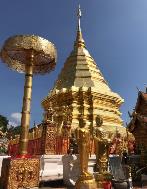 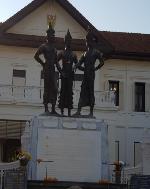 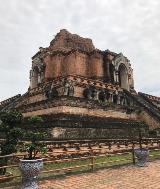 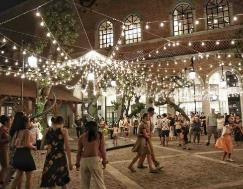 豪華酒店享受飯店設施－清邁／台北早上想受飯店設施，飯店散發著悠閒及放鬆的氛圍，加上游泳池，遠眺風景如畫，絕對能讓住客有一個寧靜、特別、放鬆的假期。 離開泰北你有沒有特別懷念，是否有離情依依不捨的感覺呢?揮一揮手說該是說 bye bye，我們期待與 您再一次邀約。專車前往機場，搭乘豪華客機返回台北，結束難忘泰北風情之旅。註1：以上行程順序僅供參考，詳細安排視當地交通狀況為準。註2：行程於國外如遇塞車時，請貴賓們稍加耐心等候。如塞車情形嚴重，而會影響到行程或餐食的安排時，為維護旅遊品質及貴賓們的權益，我們將為您斟酌調整並妥善安排旅遊行程，敬請貴賓們諒解。航空公司航班編號起飛城市出發時間抵達城市抵達時間長榮航空BR257台北07:25清邁10:25長榮航空BR258清邁11:30台北16:35早餐機上簡餐午餐蘭花園(250泰銖)晚餐山上星空燒烤(400泰銖)  住宿(CNX清邁) 星光燦爛豪華帳棚渡假村GLAMPING 或賴本龍普酒店Raibumrungphol或同級  (CNX清邁) 星光燦爛豪華帳棚渡假村GLAMPING 或賴本龍普酒店Raibumrungphol或同級  (CNX清邁) 星光燦爛豪華帳棚渡假村GLAMPING 或賴本龍普酒店Raibumrungphol或同級  (CNX清邁) 星光燦爛豪華帳棚渡假村GLAMPING 或賴本龍普酒店Raibumrungphol或同級  (CNX清邁) 星光燦爛豪華帳棚渡假村GLAMPING 或賴本龍普酒店Raibumrungphol或同級  早餐飯店內用午餐PONGYANG簡餐晚餐虹橋米其林餐廳(400泰銖)  住宿(CNX清邁) Siripanna Villa Resort 或WINTREE 或 NOVOTEL或同級(CNX清邁) Siripanna Villa Resort 或WINTREE 或 NOVOTEL或同級(CNX清邁) Siripanna Villa Resort 或WINTREE 或 NOVOTEL或同級(CNX清邁) Siripanna Villa Resort 或WINTREE 或 NOVOTEL或同級(CNX清邁) Siripanna Villa Resort 或WINTREE 或 NOVOTEL或同級早餐飯店內用午餐象園內用晚餐小溪吊橋火焰烤雞(650泰銖) 住宿(CNX清邁) Siripanna Villa Resort 或WINTREE 或 NOVOTEL或同級(CNX清邁) Siripanna Villa Resort 或WINTREE 或 NOVOTEL或同級(CNX清邁) Siripanna Villa Resort 或WINTREE 或 NOVOTEL或同級(CNX清邁) Siripanna Villa Resort 或WINTREE 或 NOVOTEL或同級(CNX清邁) Siripanna Villa Resort 或WINTREE 或 NOVOTEL或同級早餐飯店內用午餐土樓中泰式料理(400銖)晚餐謝桐興（500銖）住宿(CNX清邁) Siripanna Villa Resort 或WINTREE 或 NOVOTEL或同級(CNX清邁) Siripanna Villa Resort 或WINTREE 或 NOVOTEL或同級(CNX清邁) Siripanna Villa Resort 或WINTREE 或 NOVOTEL或同級(CNX清邁) Siripanna Villa Resort 或WINTREE 或 NOVOTEL或同級(CNX清邁) Siripanna Villa Resort 或WINTREE 或 NOVOTEL或同級早餐飯店內用午餐機上簡餐晚餐溫暖的家住宿溫暖的家溫暖的家溫暖的家溫暖的家溫暖的家